Nyhetsbrev September 2022Hej medlemmar i Brf Mälartrion!Vårt nyhetsbrev sammanfattar det som har hänt och vad som planeras i föreningen. Brevet skrivs av styrelsen och skickas ut till alla medlemmar i föreningen. Glöm inte att kika på föreningens webbsida www.brfmalartrion.se eller gå med i vår Facebook-grupp Brf Mälartrion (använd Facebooks sökfunktion för att hitta gruppen).Vad tycker du om nyhetsbrevet? Vilken information vill du ha? Mejla dina tankar och idéer om hur vi kan utveckla föreningens nyhetsbrev till brf.malartrion@gmail.com.Trevlig läsning!Brevet i korthet:Container och städdag EkonomiHissarMiljörummetCykelförrådAndrahandsuthyrningHuskurage Container och städdagAlla medlemmar är välkomna till vår städdag den 17 september. Vi kommer att samlas på innegården kl: 11.00 och dela upp arbetsuppgifterna. Förutom trevlig umgänge avslutas det med grillning på vår uteplats. En container för grovsopor kommer att finnas tillgängligt mellan 14-19 september utanför miljörummet vid hus 31. I containern slänger vi papper, trä, plats, metall, textiler och icke brännbart (t.ex mineralull, tegel, sten och betong). I containern får du inte slänga farligt avfall, elektronik, ljuskällor eller hushållssopor.Ekonomi
Inget nämnvärt har hänt under det senaste kvartalet. Ekonomin påverkas i viss grad av framförallt stigande elkostnader men även ökade kostnader för den löpande verksamheten p.g.a. det rådande omvärldsläget. Dock finns det inga planer för några höjningar av årsavgiften den närmaste tiden. Snart är det dags för nästa års budget. Budgeten kommer att påverkas av bl. a upptaxeringar av de avtalsbundna kostnaderna.En ny omförhandling av en av våra låneräntor kommer att ske i slutet av oktober gällande ett av lånen med tvåårs bindningstid. För att minska på onödiga kostnader kan det vara bra att alla har i åtanken att sortera rätt, inte överbelasta miljörummet med grovsopor, använda hissarna varsamt och spara på varmtvatten om det går. 

Hissar
Styrelsen har tecknat avtal en Hissen AB som tar över driften och underhållet av våra hissar. Hissen AB är ett gammalt och beprövat företag som har stor kunskap om service och reparationer av hissar. Förhoppningsvis ska detta nya samarbete leda till färre stopp och framförallt en mindre kostnad för oss i föreningen. Ny kontaktinformation i händelse av stopp finns anslagen i hissarna.

Hissen AB - felanmälan: Tel 08-618 48 48 (dygnet runt)

Använd gärna de skoborstar som står i enterna - får vi in mindre grus i hissarna minskar risken för att hissarna stannar och vi kan undvika dyra jourutryckningar som belastar alla medlemmar.Miljörummet
Det är inte tillåtet att dumpa grovsopor i miljörummet som inte får plats i kärlet avsett för grovsopor. Det kostar föreningen stora pengar att forsla bort grovsopor och det drabbar därmed alla oss medlemmar. I förlängningen kan det innebära att vi måste höja avgifterna och det är därför i allas intresse att miljörummet sköts.En container finns på plats två gånger om året året för att underlätta för oss boende att göra oss av med större grovsopor. Om det brådskar att bli av med soporna, får man köra dem till Sätra återvinningscentral på Strömsätravägen 8 eller använda sig av tjänster likt “Tiptapp”. 

Vi vill även rekommendera Facebook-gruppen “Bredäng bjussar” där man kan skänka prylar som fortfarande är i brukbart skick. Cykelförråd
Det finns planerade åtgärder att maximera och effektivisera våra cykelförråd och det kommer göras inom en mycket snart framtid. Håll utkik för mer information. Andrahandsuthyrningar
För att få hyra ut sin lägenhet i andrahand, måste medlemmen ansöka om det hos styrelsen. Det finns en blankett för detta på hemsidan www.brfmalartrion.se. Andrahandsuthyrningen måste godkännas av styrelsen.

Om du vet med dig att du hyr ut i andrahand utan att ha fått uthyrningen godkänd av styrelsen -  lämna in en ansökan som vi kan godkänna! Om du bor i andrahand och är osäker på om den är godkänd av styrelsen - hör av dig till din hyresvärd och kolla upp det!

Under hösten kommer styrelsen att göra en genomgång för att få en överblick över vilka som bor i föreningen. Det är viktigt att inga olovliga andrahandsuthyrningar förekommer!Huskurage
Syrelsen vill också påminna att vi har något som heter huskurage i vårt grannskap där tanken är att vi ska se efter varandra. Ser, hör eller har du några observationer om dina grannar som oroar dig, hör av dig till Styrelsen. Vi vill att alla ska känna sig trygga och säkra i vår förening. Vi syns i trapphusen!

Styrelsen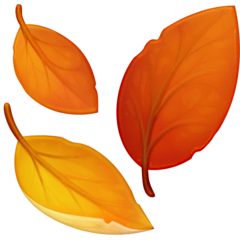 Viktiga telefonnummer och kontaktuppgifterTeknisk förvaltning, felanmälan och reklamationshanteringFastighetsallians Sthlm ABKundtjänst tel: 08-510 66 520Jourtjänst tel: 08-657 77 00
www.fastighetsallians.se Ekonomisk förvaltningBrf EkonomenTel: 08-588 857 40 (kl. 9-12)E-post: info@brfekonomen.se Störande ljud (20.00-06.00)Svenska störningsjouren08-568 214 00HissHissen ABFelanmälan Tel 08-618 48 48 (dygnet runt)www.hissen.seParkeringBrf EkonomenTel 08-58 88 57 40 (kl. 9-12)E-post: info@brfekonomen.seKontakt med styrelsenbrf.malartrion@gmail.comAllmän information och frågor om föreningenwww.brfmalartrion.com